义务教育段学校临聘人员经费项目绩效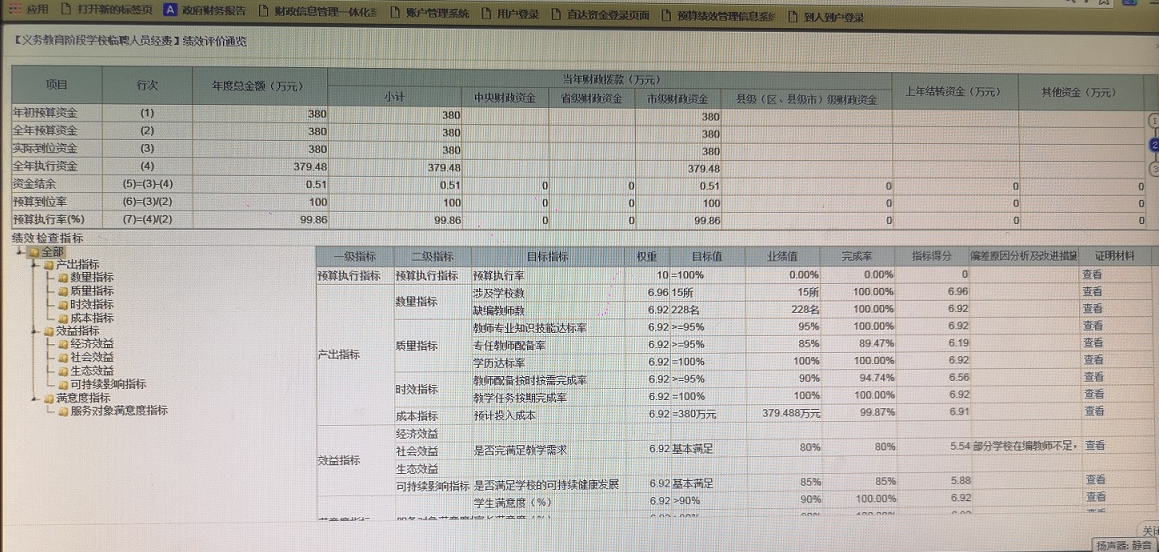 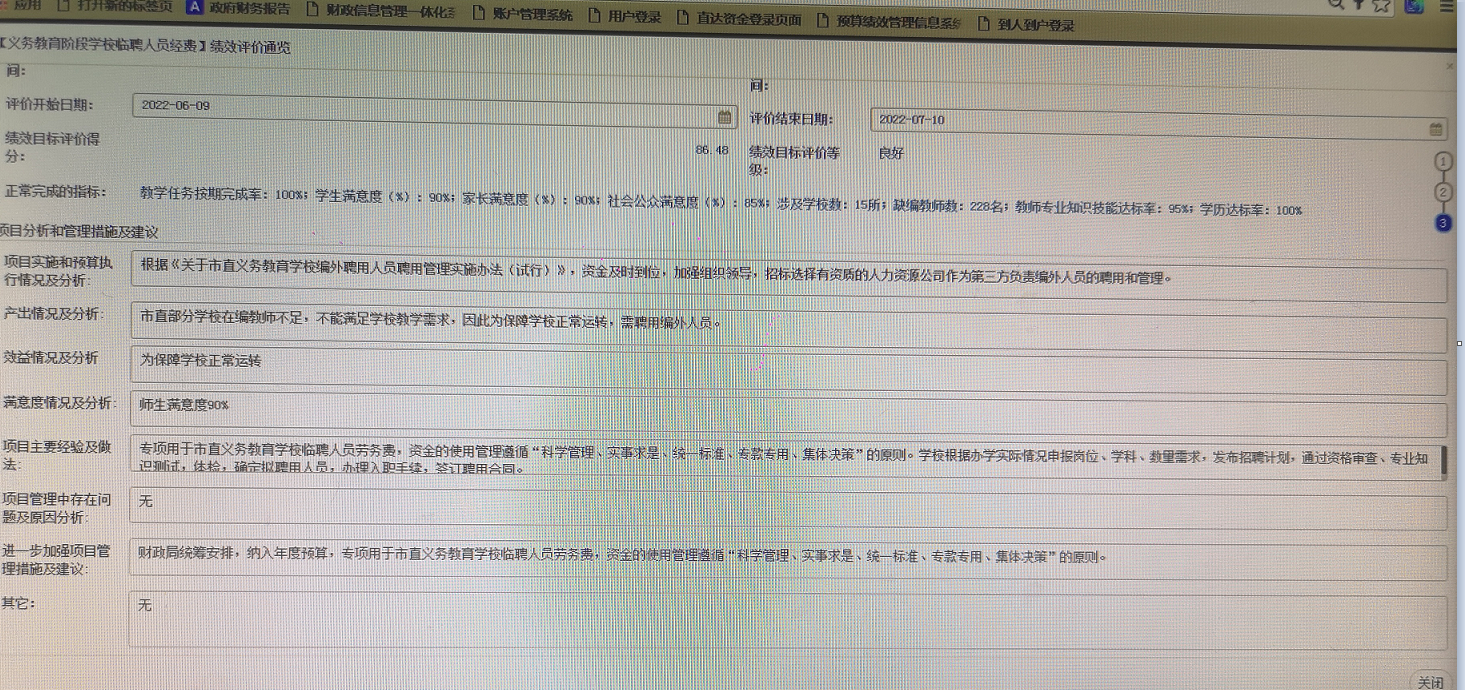 彩票公益金乡村教师能力提升培训项目绩效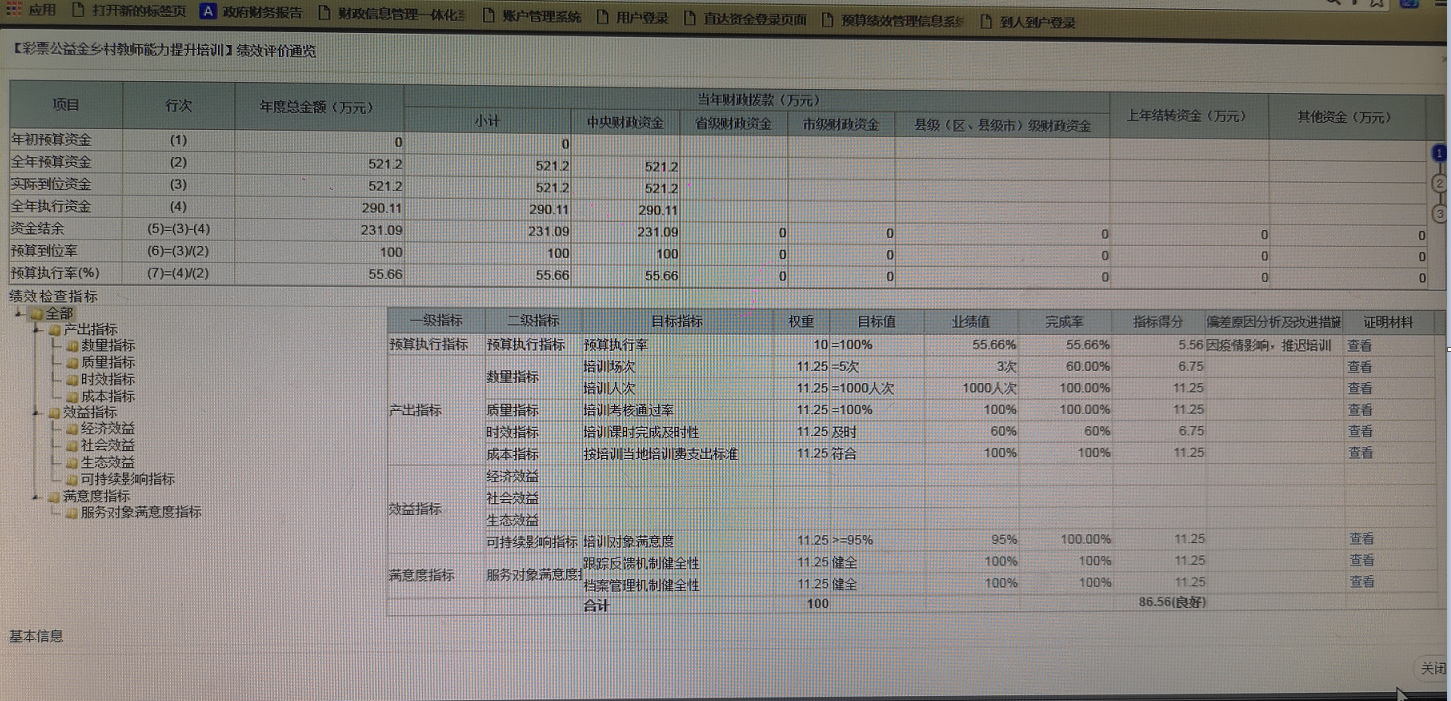 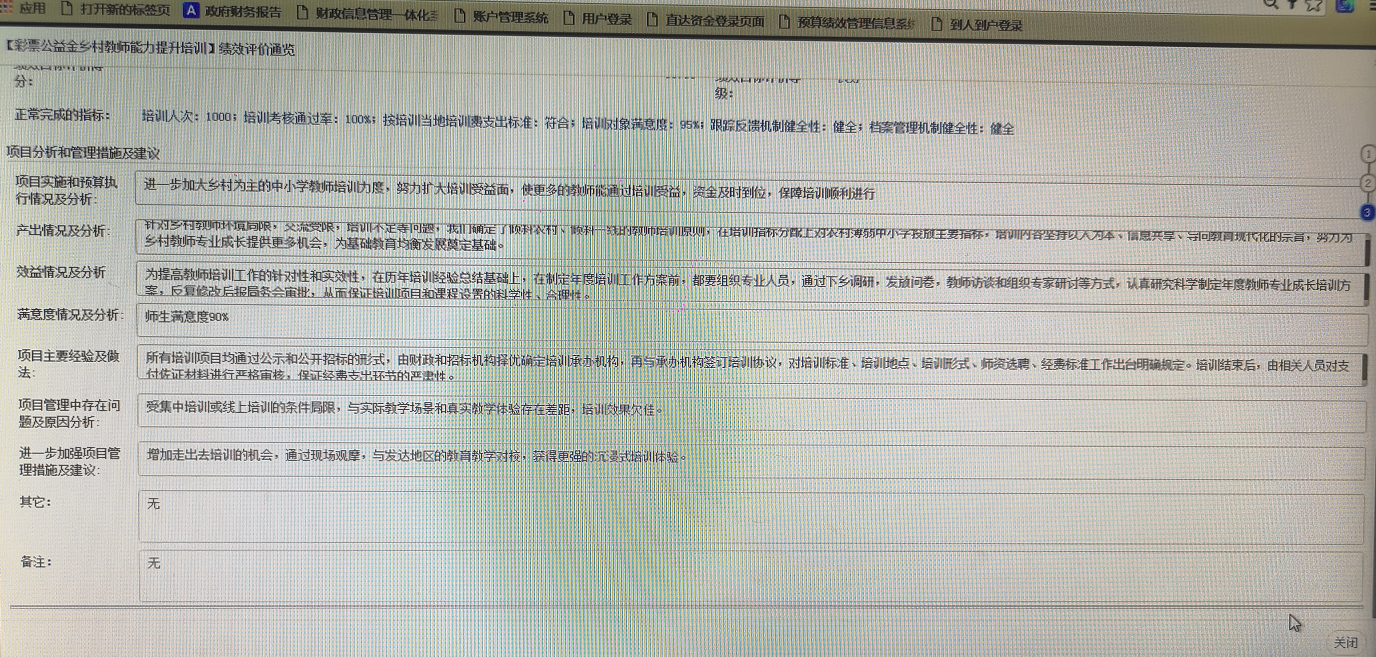 市直标准化考场项目绩效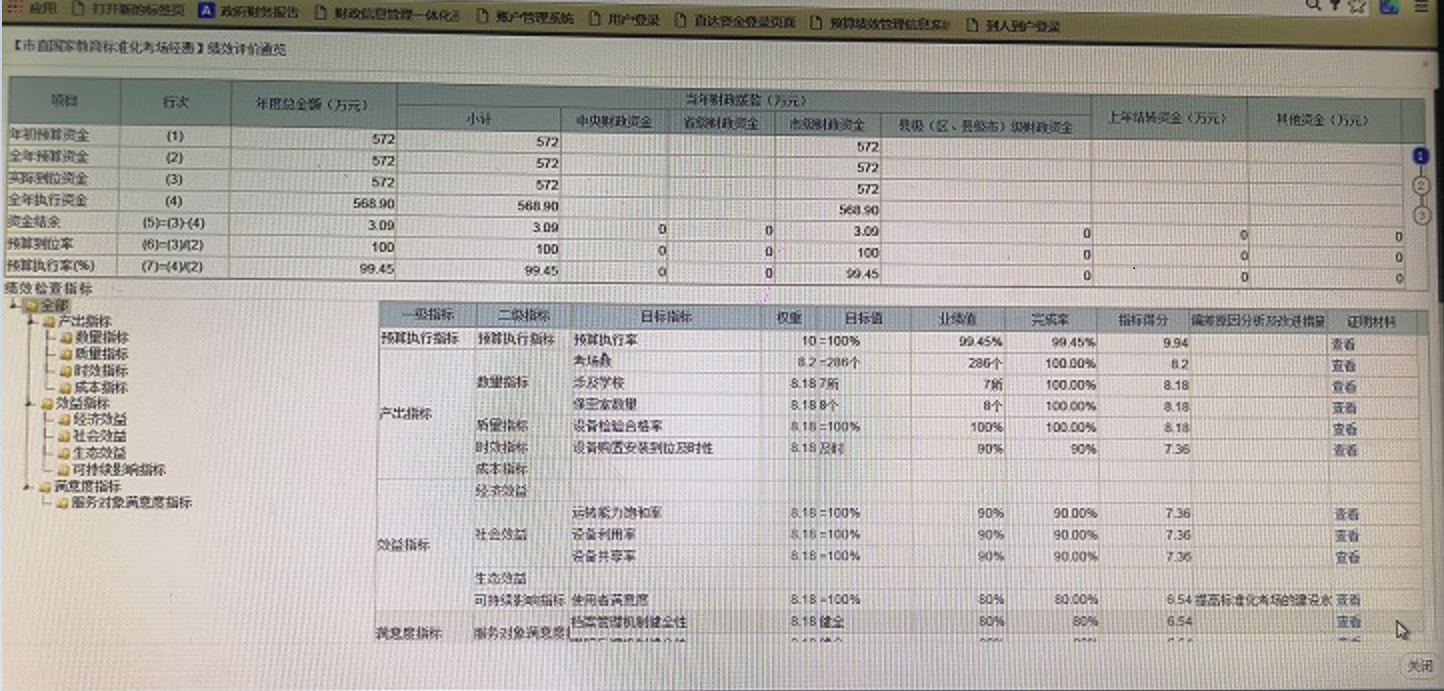 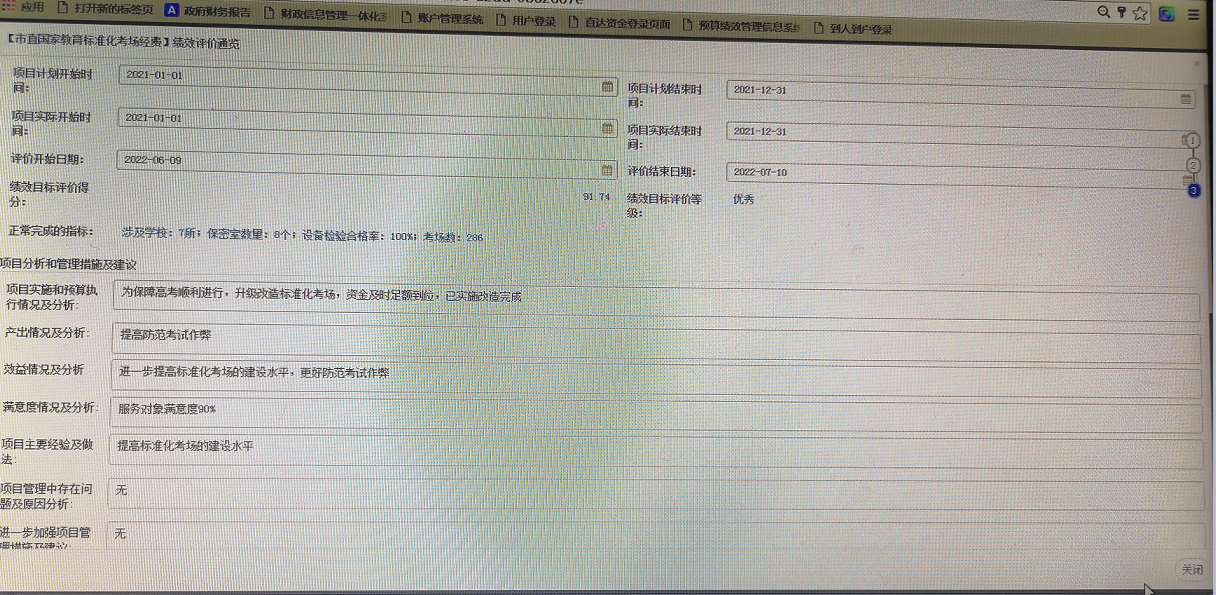 